«15» марта 2016 года                            № 4                                    с.Усть-КанВ соответствии со статьей 8 Федерального закона от 25.12.2008 № 273-ФЗ "О противодействии коррупции", Федеральным Законом от 03.12.2012 № 230-ФЗ "О контроле за соответствием расходов лиц, замещающих государственные должности, и иных лиц их доходам", в целях исключения злоупотреблений на муниципальной службе и противодействия коррупции,ПОСТАНОВЛЯЮ:Утвердить перечень должностей муниципальной службы сельской администрации Усть-Канского сельского поселения при назначении, на которые граждане и при замещении которых муниципальные служащие обязаны представлять сведения о своих доходах, об имуществе и о и обязательствах имущественного характера, а также сведения о доходах, об имуществе и обязательствах имущественного характера своих супруги (супруга) и несовершеннолетних детей (приложение №1).Утвердить форму справки о доходах, об имуществе и обязательствах имущественного характера муниципального служащего , супруги (супруга) и несовершеннолетних детей (приложение № 2);Управляющей делами Усть-Канской сельской администрации Ч. С. Шортовой ознакомить муниципальных служащих с данным постановлением, и разместить на сайте Усть-Канской сельской администрации.Данное постановление вступает в силу со дня его официального обнародования.  5.       Контроль над исполнением данного постановления оставляю за собой.Глава Усть-Канского сельского поселения                                                                       А.Я. Бордюшев Перечень должностей муниципальной службы, при назначении на которые граждане обязаны представлять сведения о своих доходах, 
об имуществе и обязательствах имущественного характера, а также сведения о доходах, об имуществе и обязательствах имущественного
характера своих супруги (супруга) и несовершеннолетних детей и при замещении которых муниципальные служащие обязаны 
представлять сведения о своих доходах, расходах, об имуществе и обязательствах имущественного характера, а также сведения 
о доходах, расходах, об имуществе и обязательствах имущественного характера своих
супруги (супруга) и несовершеннолетних детей

Категория "Руководители"1. Глава
Категория "Специалисты"

1. Специалист 1 разряда (должности муниципальной службы Усть-Канской сельской администрации, исполнение должностных обязанностей по которой в отчетном периоде предусматривает предоставление муниципальных услуг гражданам)2. Специалист 1 разряда (должности муниципальной службы Усть-Канской сельской администрации, исполнение должностных обязанностей по которой в отчетном периоде предусматривает предоставление муниципальных услуг гражданам)3. Специалист 2 разряда (должности муниципальной службы Усть-Канской сельской администрации, исполнение должностных обязанностей по которой в отчетном периоде предусматривает предоставление муниципальных услуг гражданам)УтвержденаУказом ПрезидентаРоссийской Федерацииот 23 июня . № 460СПРАВКА1 о доходах, расходах, об имуществе и обязательствах имущественного характера 2Я (фамилия, имя, отчество, дата рождения, серия и номер паспорта, дата выдачи и орган, выдавший паспорт)_____________________________________________________________________________ (место работы (службы), занимаемая (замещаемая) должность; в случае  отсутствия основного места работы (службы) - род занятий; должность,  на замещение которой претендует гражданин (если применимо)) (адрес места регистрации)сообщаю   сведения   о   доходах,   расходах   своих   супруги   (супруга), несовершеннолетнего ребенка (нужное подчеркнуть)____________________________________________________________________     (фамилия, имя, отчество, год рождения, серия и номер паспорта, дата выдачи и орган, выдавший паспорт)_____________________________________________________________________________         (адрес места регистрации, основное место работы (службы), занимаемая (замещаемая) должность)___________________________________________________________________________                                      (в случае отсутствия основного места работы (службы) - род занятий)___________________________________________________________________________за    отчетный   период   с  1  января  2014 г.   по   31  декабря  2015 г. об имуществе,                         принадлежащем                            (фамилия, имя, отчество)на   праве   собственности,   о   вкладах  в  банках,  ценных  бумагах,  об обязательствах имущественного характера по состоянию на "31" декабря2014 г.Раздел 1. Сведения о доходах 3           Раздел 2.  Сведения о расходах 5          Раздел 3. Сведения об имуществе3.1. Недвижимое имущество3.2. Транспортные средстваРаздел 4. Сведения о счетах в банках и иных кредитных организацияхРаздел 5. Сведения о ценных бумагах5.1. Акции и иное участие в коммерческих организациях5.2. Иные ценные бумагиИтого по разделу 5 “Сведения о ценных бумагах” суммарная декларированная стоимость ценных бумаг, включая доли участия в коммерческих организациях (руб.),_________________Раздел 6. Сведения об обязательствах имущественного характера6.1. Объекты недвижимого имущества, находящиеся в пользовании206.2. Срочные обязательства финансового характера24Достоверность и полноту настоящих сведений подтверждаю.(Ф.И.О. и подпись лица, принявшего справку)РоссияРеспублика АлтайУсть-Канский район сельская администрация Усть-Канского сельского поселенияУсть-Кан, ул. Октябрьская, 14649450 тел/факс 22343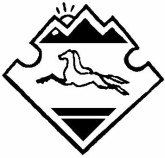 Россия Алтай РеспубликанынКан-Оозы аймагында Кан-Оозындагы jурт jеезенин jурт администрациязы Кан-Оозы jурт, Октябрьский, ороом 14, 649450 тел/факс 22343ПОСТАНОВЛЕНИЕJОППриложение №1К постановлению главы Усть-Канского сельского поселенияот 14 марта 2016 годаПриложение №2К постановлению главы Усть-Канского сельского поселенияот 14 марта 2016 года№
п/пВид доходаВеличина дохода 4
(руб.)1231Доход по основному месту работы2Доход от педагогической и научной деятельности3Доход от иной творческой деятельности4Доход от вкладов в банках и иных кредитных организациях5Доход от ценных бумаг и долей участия в коммерческих организациях6Иные доходы (указать вид дохода): Продажа автомобиля7Итого доход за отчетный период№
п/пВид приобретенного имуществаСумма сделки (руб.)Источник получения средств, за счет которых приобретено имуществоОснование приобретения6123451Земельный участок:---2Иное недвижимое имущество:---3Транспортные средства:4Ценные бумаги:---№
п/пВид и наименование имуществаВид собственности7Местонахождение (адрес)Площадь
(кв. м)Основание приобретения и источник средств8123451Земельный участок9:1)2Жилой дома, дачи:1)3Квартиры:1)--5Гаражи:1)--6Иное недвижимое имущество:1)--№
п/пВид, марка, модель транспортного средства, год изготовленияВид собственности10Место регистрации12341Автомобили легковые:1)2Автомобили грузовые:3Мототранспортные средства:1)-4Сельскохозяйственная техника:1)-5Водный транспорт:1)-6Воздушный транспорт:1)-7Иные транспортные средства:1)-№
п/пНаименование и адрес банка или иной кредитной организацииВид и валюта счета11Дата открытия счетаОстаток на счете12 (руб.)Сумма поступивших на счет денежных средств13 (руб.)1234561-№
п/пНаименование и организационно-правовая форма организации14Место нахождения организации (адрес)Уставный капитал15
(руб.)Доля участия16Основание участия171234561-№
п/пВид ценной бумаги18Лицо, выпустившее ценную бумагуНоминальная величина обязательства
(руб.)Общее количествоОбщая стоимость19
(руб.)1234561-№
п/пВид имущества21Вид и сроки пользования22Основание пользования23Место нахождения (адрес)Площадь
(кв. м)1234561-№
п/пСодержание обязательства25Кредитор (должник)26Основание возникновения27Сумма обязательства/размер обязательства по состоянию на отчетную дату28 (руб.)Условия обязательства 2912345612-3-“”2016г.(подпись лица, представляющего сведения) 